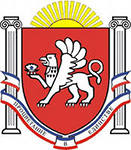  АДМИНИСТРАЦИЯ Скворцовского СЕЛЬСКого поселенияС И М Ф Е Р О П О Л Ь С К О Г О    Р А Й О Н АР Е С П У Б Л И К И   К Р Ы М ПОСТАНОВЛЕНИЕ№814.01.2021 			                         			      с. СкворцовоО внесении изменений в постановление администрации №6 от 13.01.2021 г. «Об утверждении конкурсной документации по проведению открытого конкурса по отбору управляющей организации для управлениямногоквартирными домами на  территории Скворцовского сельскогопоселения Симферопольского района Республики Крым»В соответствии с Федеральным законом от 06.10.2003 №131-ФЗ «Об общих принципах организации местного самоуправления в Российской Федерации», руководствуясь Постановлением Правительства Российской Федерации от 06.02.2006 №75 "О порядке проведения органом местного самоуправления открытого конкурса по отбору управляющей организации для управления многоквартирным домом" (с изменениями и дополнениями), Постановлением Правительства Российской Федерации от 23.09.2010 №731 «Об утверждении Стандарта раскрытия информации организациями, осуществляющими деятельность в сфере управления многоквартирными домами», статьей 164 Жилищного кодекса Российской Федерации, Уставом  муниципального образования Скворцовское сельское поселение Симферопольского района Республики Крым, администрация Скворцовского сельского поселенияПОСТАНОВЛЯЕТ:1.	Внести в постановление администрации №6 от 13.01.2021 г. «Об утверждении конкурсной документации по проведению открытого конкурса по отбору управляющей организации для управления многоквартирными домами на территории Скворцовского сельского поселения Симферопольского района Республики Крым»:1.1. Установить дату начала подачи заявок – 15 января 2021 г.1.2. Установить дату и время вскрытия конвертов с заявками на участие в конкурсе и их рассмотрение конкурсной комиссией  - 16 февраля 2021 г.1.3. Установить дату и время проведения конкурса – 17 февраля 2021 г.2.	Разместить настоящее постановление на официальном сайте сети Интернет: www.torgi.gov.ru, а также на официальном сайте администрации Скворцовского сельского поселения: скворцовский.рф3. 	Настоящее постановление вступает в силу после его обнародования на официальном Интернет сайте www.torgi.gov.ru.4.	 Контроль за исполнением настоящего постановления оставляю за собой.Глава администрации Скворцовского сельского поселения                                          		               Р.Ю.Дермоян